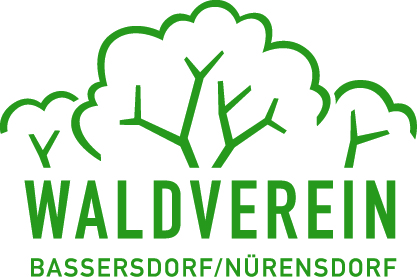 Name	Johannes GrafAdresse	Steinligweg 1, 8303 BassersdorfTel	044 - 836 71 52 / 079 - 763 64 03Rega: 1414 	Sanität: 144	Polizei: 117Holzschlagort: Bassersdorf, Baltenswil; südlich der AutobahnKoordinaten für Anfahrt: 2 692 000/ 1 253 065Parzellen Nummer 5170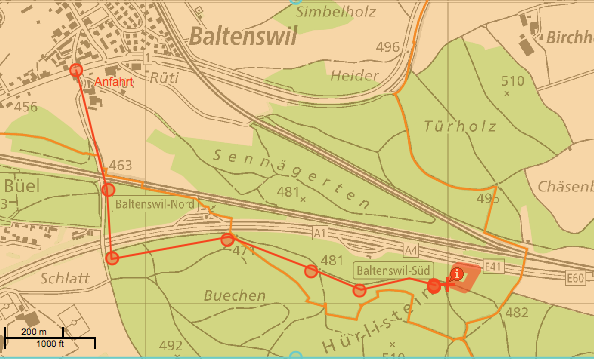 Name	__________________________________Adresse	__________________________________Tel	__________________________________Rega: 1414 	Sanität: 144	Polizei: 117Holzschlagort	__________________________________Koordinaten für Anfahrt	__________________________________Parzellen Nummer	__________________________________